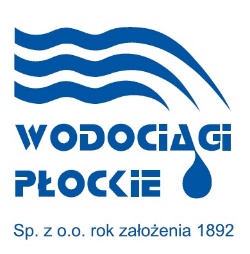 ANKIETA „PŁOCCZANKA PROSTO Z KRANU”Jesteś mieszkańcem Płocka? 	TAK
 	NIECzy pijesz wodę bezpośrednio z kranu bez przegotowania?
  	TAK
  	NIEa) Jeżeli NIE PIJESZ wody z kranu, napisz dlaczego (co najmniej jeden powód)……………………………………………………………………………………………………………………………………………………………………………………………………………………………………………...........................................................................................................................................................................
b) Co przekonałoby Cię do picia wody z kranu? (co najmniej jeden powód)
…………………………………………………………………………………………………………………………………………………………………………………………………………………………………………………………………………………………………………………………………………………………………………………………………………………… Czy jesteś za udostępnianiem wody kranowej w miejscach publicznych? (parki, place zabaw, szkoły, urzędy itp.) 	TAK	NIEW którym miejscu w Płocku, Twoim zdaniem powinny być zainstalowane źródła wody pitnej?……………………………………………………………………………………………………………………………………………………………………………………………………………………………………………………………………………………………………………..
PŁEĆ		

Kobieta	
Mężczyzna 



WIEK		

do 18 lat	
19-30 lat
31-50 lat		
51 lat i więcej	 
Ankieta jest anonimowa, jednak wśród osób które pozostawią dane kontaktowe rozlosujemy nagrody niespodzianki. 
O możliwości odbioru poinformujemy telefonicznie lub mailowo. Imię i Nazwisko …………………………………………………………………………
Telefon kontaktowy ………………………………………………………………….
Email …………………………………………………………………………………………


Administratorem danych osobowych są „Wodociągi Płockie Sp. z o.o.” z siedzibą w Płocku przy 
ul. Harc. A. Gradowskiego 11, 09-402 Płock.Dane osobowe wyłącznie na użytek Wodociągów Płockich, przetwarzane są przez 
„Wodociągi Płockie Sp. z o.o.” na podstawie art. 23 Ustawy z dnia 29 sierpnia 1997 roku o ochronie danych osobowych (t.j. Dz.U. z 2002r. Nr 101, poz 926 z późn. zm.) w celach związanych z: dane statystyczne, działania marketingowe. 